Word and Picture Matching Game                     Couch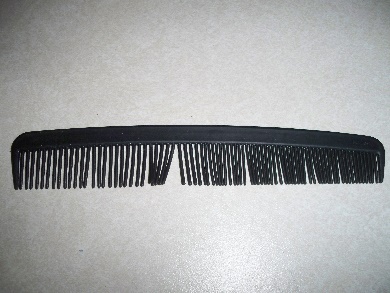                           Bed  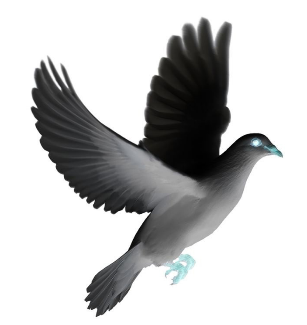                         Comb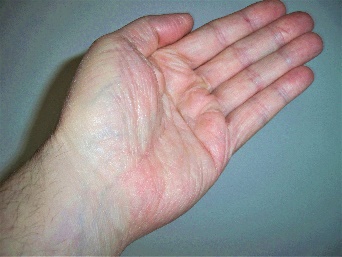                         Dove  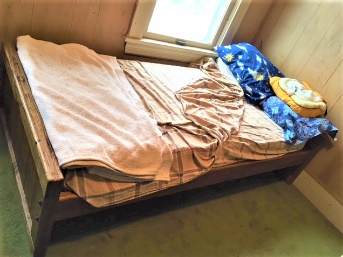                          Hand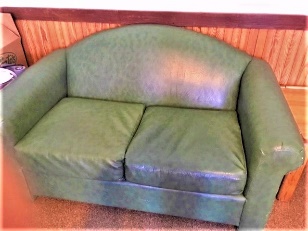                            Barn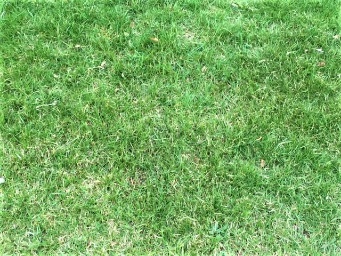                           Jet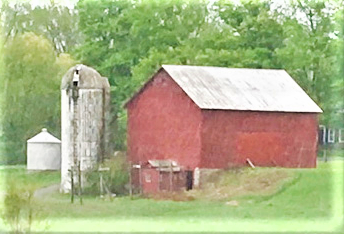                         Grass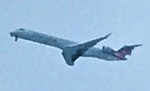                                Jug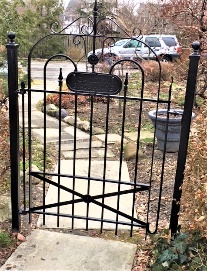                         Gate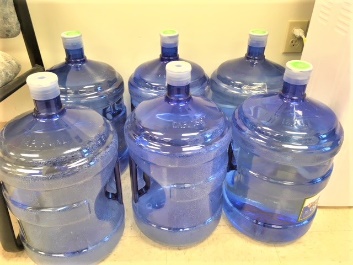                              Dirt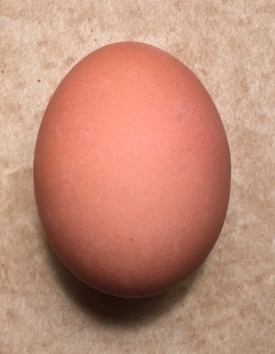                          Cook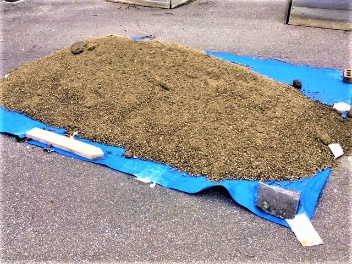                               Clam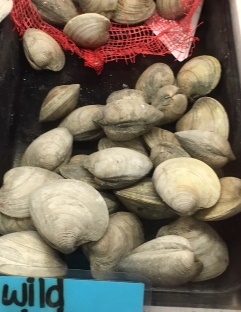                       Bush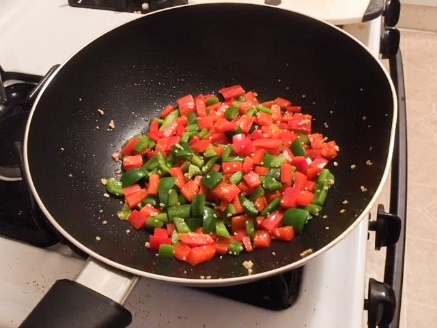                    Egg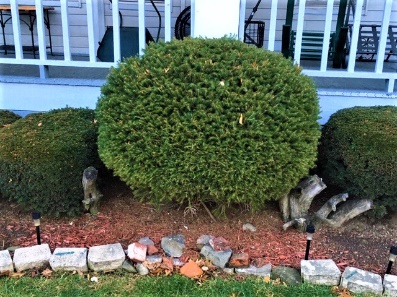                            Cow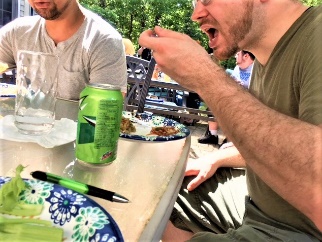                                Fox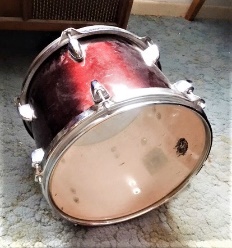                            Drum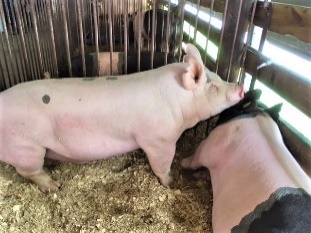                                   Eat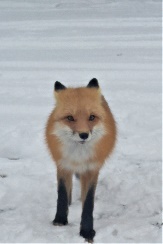                                Pig  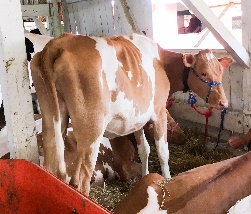                               Dish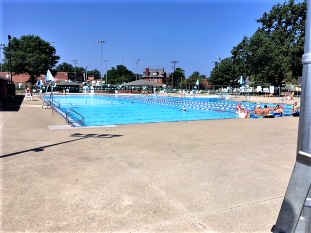                                Pool 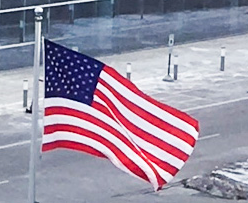                                Flag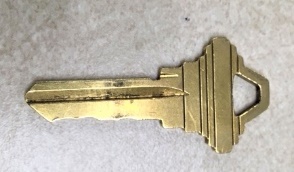                                  Hat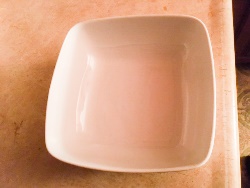                                Key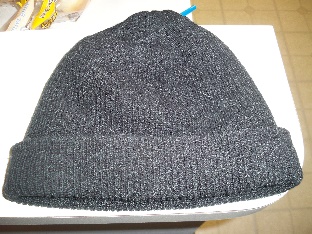                            Horse          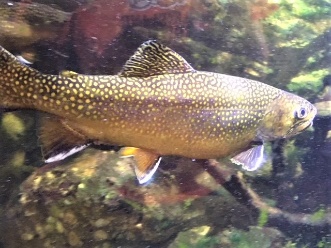                                Train      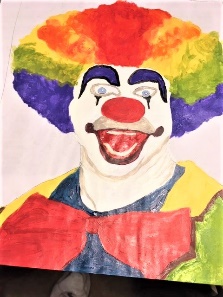                            Purse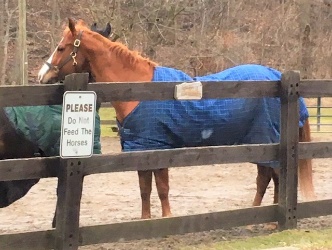                            Fish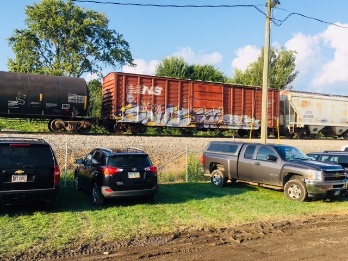                       Clown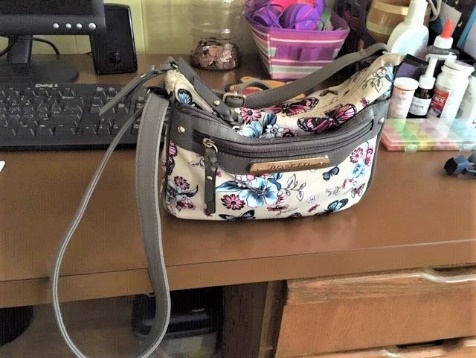                             Flower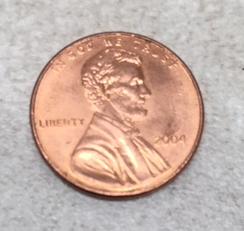                            Penny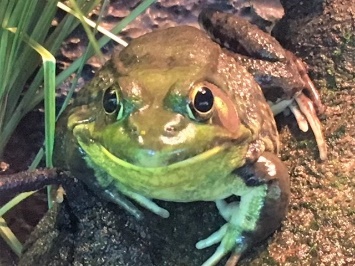                                   Frog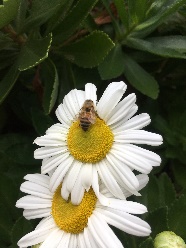                                  Kite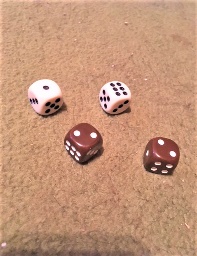                                Dice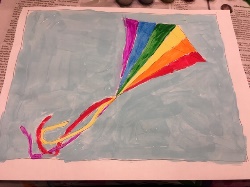                                  Eye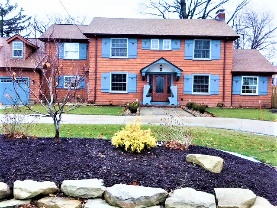                                House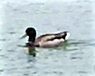                                     Duck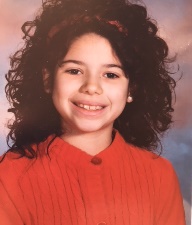                                     Queen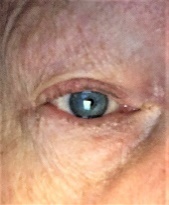                                Girl     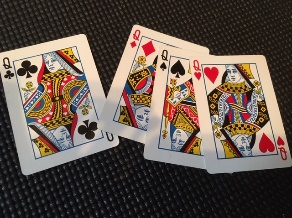                                             Ear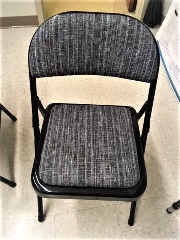                                           Chair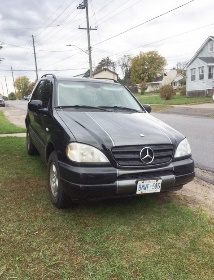                                          Car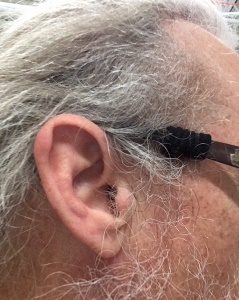                                   Pancakes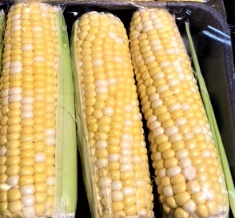                                   Corn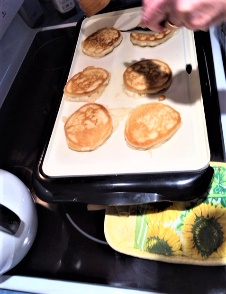                               Shoe            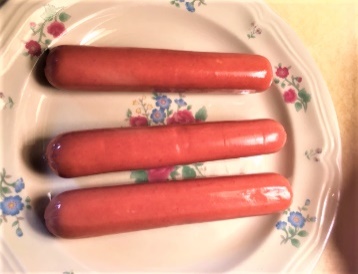                             Lamp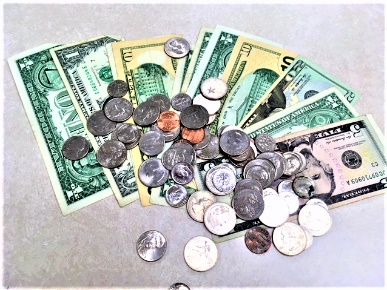                              Owl  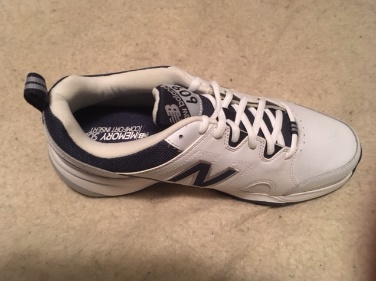                                    Money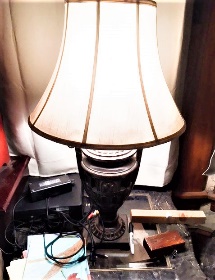                                  Hot dog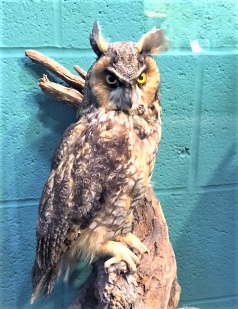                                   Milk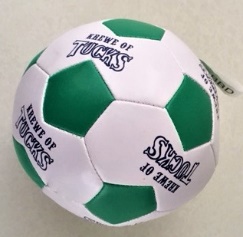                                    Bug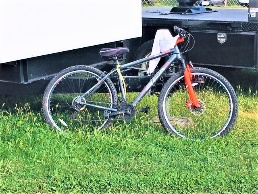                                   Ball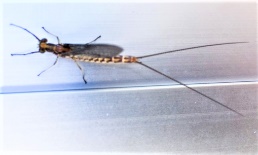                                   Pup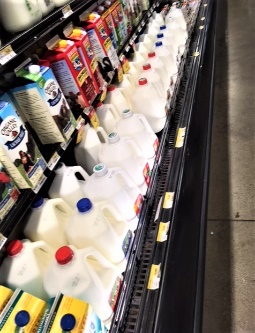                                   Bike 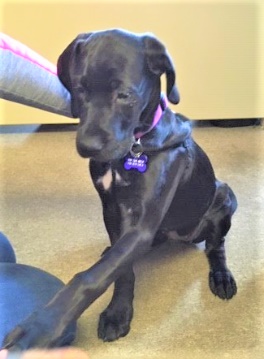                              Teeth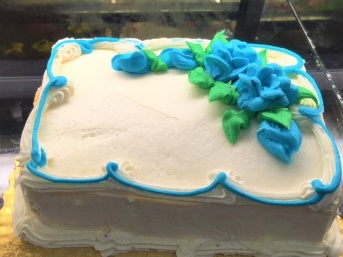                               Cake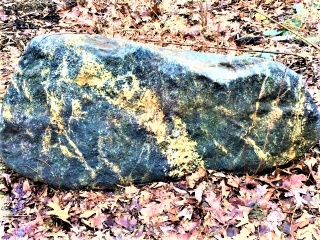                              Rock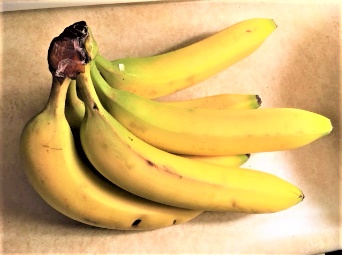                                Banana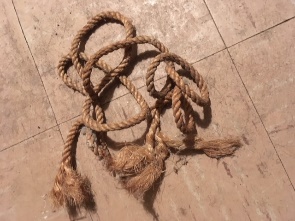                             Rope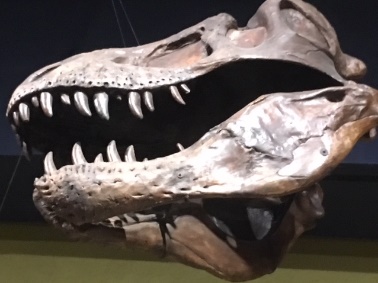                            Ship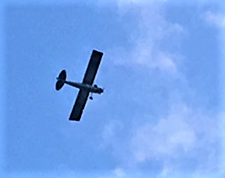                           Tree 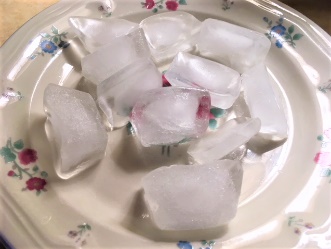                            Plane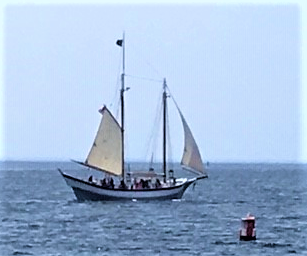                                   Star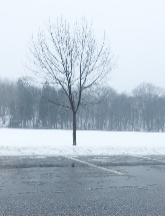                               Ice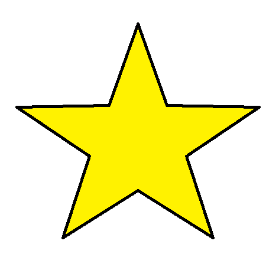                                     Bear  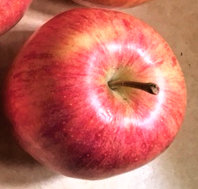                                 Apple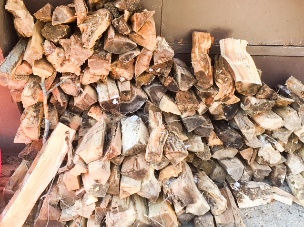                              Wood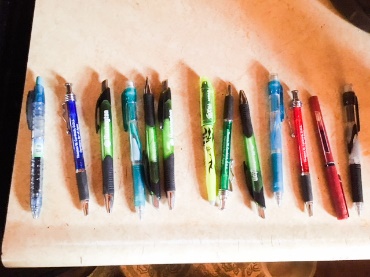                                Cart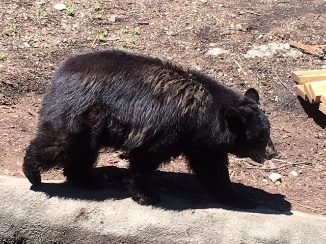                                 Pen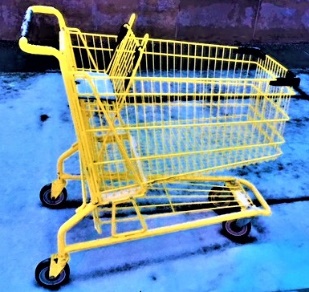                                Umbrella 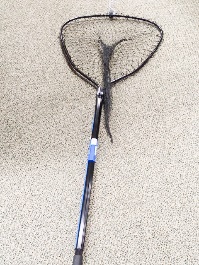                          Wheelchair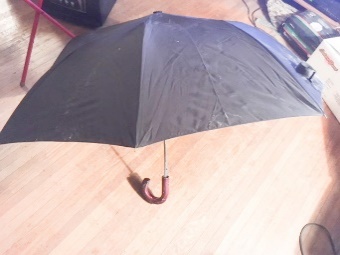                                Net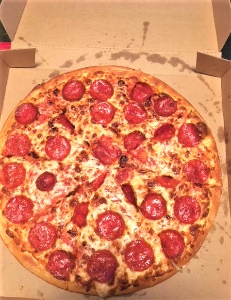                           Table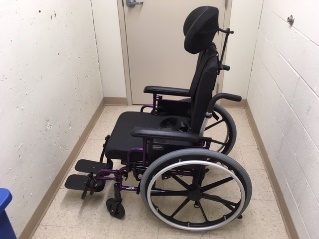                               Pizza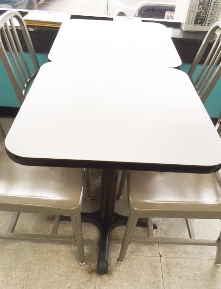 